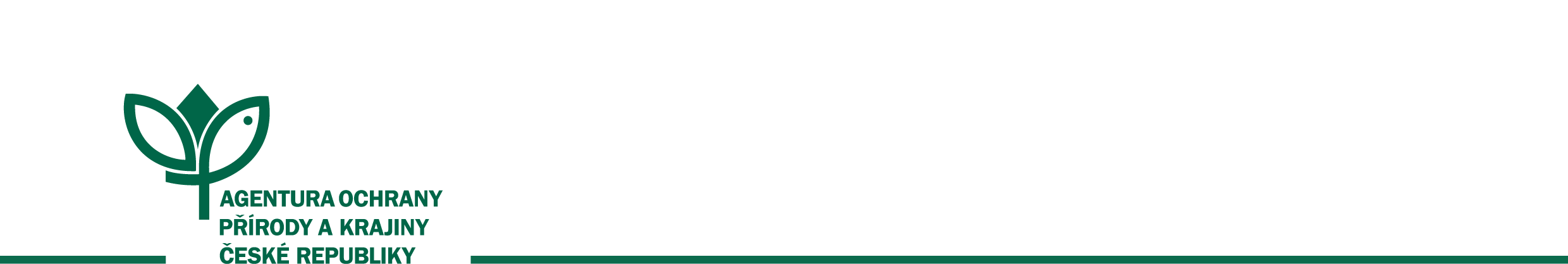 č. j. 23315/SOVV/23Česká republika - Agentura ochrany přírody a krajiny České republikyse sídlem: Kaplanova 1931/1, 148 00 PrahaIČO: 62933591zastoupená: RNDr. Františkem Pelcem, ředitelemna straně jedné (dále jen „Účastník 1“) aAWOCADO s.r.o.se sídlem: Collinova 421, 500 03 Hradec KrálovéIČO: 289 89 121DIČ: CZ28989121zapsaná v obchodním rejstříku vedeném Krajským soudem v Hradci Králové pod sp. zn. C 27434, zastoupená: Milošem Tomkem, jednatelem  na straně druhé (dále jen „Účastník 2“) (Účastník 1 a Účastník 2 společně dále též „Smluvní strany“)VZHLEDEM K TOMU, ŽE:mezi Smluvními stranami byla dne 10.10.2023 uzavřena smlouva o dodávce č. 14637/SOVV/23, jejímž předmětem je dodávka a instalace informačních cedulí naučné stezky SO.01.1 v prostoru národní přírodní památky Zlatý kůň a přírodní rezervace Kobyla a interaktivních prvků, dále popisných cedulí k venkovním prvkům vnější expozice, v celkové hodnotě 789.348,- Kč bez DPH, 955.111,- Kč s DPH (dále jen „Smlouva“);smlouva byla dne 10.10.2023 uveřejněna v registru smluv. Ve výše uvedené smlouvě je nastavená dvojí účinnost, jednak je to den uveřejnění v registru smluv, druhak to je den následující po dni, kdy byly přiděleny finanční prostředky. Finanční prostředky byly přiděleny dne 29.11.2023 a smlouva o dodávce nabyla účinnosti dne 30.11.2023.   Účastník 2 provedl plnění dle smlouvy s vědomím závaznosti uzavřené smlouvy, ale toto plnění provedl před přidělením finančních prostředků a tedy před účinností smlouvy.  v důsledku skutečnosti uvedené pod písm. (C), kdy účastník 2 plnil z neúčinné smlouvy, tzn. bez právního titulu, vznikla Účastníku 2 peněžitá pohledávka vůči Účastníku 1 na vydání bezdůvodného obohacení ve výši 789.348,- Kč bez DPH, 955.111,- Kč s DPH (dále jen „Pohledávka“), kterou uplatňuje vůči Účastníku 1; dohodly se Smluvní strany na uzavření tétoDohody o vypořádání bezdůvodného obohacení(dále jen „Dohoda“)Práva a závazky smluvních stran, vypořádání bezdůvodného obohacení Smluvní strany prohlašují, že plnění, které účastník 2 provedl před účinností smlouvy, považují za plnění podle smlouvy a bude účastníkem 1 převzato a proplaceno v souladu s ustanoveními smlouvy, a tímto proplacením dojde k vypořádání bezdůvodného obohacení.Účastník 1 a Účastník 2 prohlašují, že vzájemná práva a povinnosti Smluvních stran vyplývající ze Smlouvy jsou tímto zcela vypořádány. Obě Smluvní strany se současně zavazují neuplatňovat vůči sobě další dodatečná plnění plynoucí z titulu Smlouvy.Závěrečná ustanoveníPrávní vztahy založené touto Dohodou se řídí právním řádem České republiky.Pokud kterékoliv ustanovení této Dohody nebo jeho část bude neplatné či nevynutitelné, stane se neplatným či nevynutitelným, bude shledáno neplatným či nevynutitelným soudem či jiným příslušným orgánem, tato neplatnost či nevynutitelnost nebude mít vliv na platnost či vynutitelnost ostatních ustanovení této Dohody nebo jejich částí.Tuto Dohodu lze měnit, doplňovat a upřesňovat pouze oboustranně odsouhlasenými, písemnými a průběžně číslovanými dodatky, podepsanými oprávněnými zástupci obou Smluvních stran, které musí být obsaženy na téže listině.Tato Dohoda nabývá platnosti a účinnosti dnem podpisu poslední smluvní strany a účinnosti dnem uveřejnění v registru smluv podle zákona o registru smluv. Podléhá-li však tato Dohoda povinnosti uveřejnění prostřednictvím registru smluv podle zákona o registru smluv, nenabude účinnosti dříve, než dnem jejího uveřejnění. Smluvní strany se budou vzájemně o nabytí účinnosti Dohody neprodleně informovat.Tato Dohoda je vyhotovena v elektronickém originále.Smluvní strany prohlašují, že si tuto Dohodu přečetly, že vyjadřuje jejich pravou a svobodnou vůli, na důkaz čehož níže připojují své vlastnoruční podpisy.Nedílnou součástí této Dohody jsou následující přílohy:Příloha č. 1 – SmlouvaV Praze dne ___________			         V Hradci Králové dne _____________Účastník 1Účastník 2RNDr. František PelcMiloš Tomekřediteljednatel